Figure S1 . Colony and micromorphology of actinobacterial strain TN10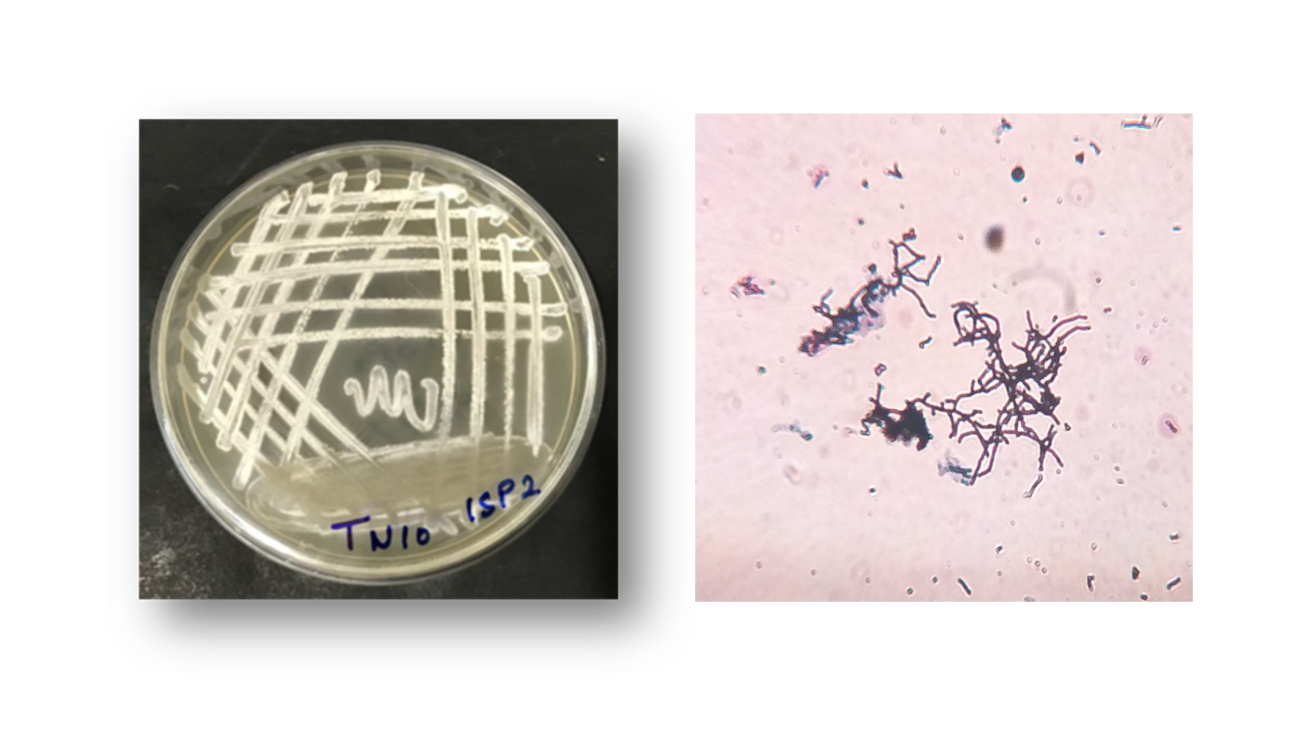 Table S1. Physiological characteristics of potential actinobacterial strain TN10FactorsVariablesGrowthSugars GlucoseGood ArabinoseGood SucrosePoorXyloseGoodInositolGoodMannitolGoodFructoseGoodRhamnoseGoodRaffinosePoorCelluloseNo GrowthAmino acidAsparagineGoodAmino acidGlutamineGoodAmino acidLipase GoodpH5No GrowthpH7GoodpH9GoodpH11Moderate Temperature (ºC)20ModerateTemperature (ºC)30GoodTemperature (ºC)40ModerateTemperature (ºC)50No GrowthNaCl %0GoodNaCl %1GoodNaCl %2.5GoodNaCl %5ModerateNaCl %7.5PoorNaCl %10No Growth